			PROCUREMENT			DATE:    April 14, 2015   HSS 15 004	CLINIC AND LONG TERM CARE FACILITY LABORATORY SERVICESFOR 	DIVISION OF PUBLIC HEALTH                           Date Due: 	May 27, 2015				11:00AM ADDENDUM # 1		Please Note:THE ATTACHED SHEETS HEREBY BECOME A PART OF THE ABOVE MENTIONED BID.  Responses to questions received and/or discussed at the pre-bid meeting on April 14, 2015.						___________________________						Kieran Mohammed				PROCUREMENT ADMINISTRATOR						(302)255-9291						_____________________________									William Ingram						(302) 744-4706Clinic and Long Term Care Facility Laboratory ServicesQuestions & AnswersRFP: HSS 15 004 April 14, 2015Q - What vendor has the contract today?A – Laboratory Corporation of America HoldingsQ – Can you provide the lab test utilization in an excel format?A – Excel spreadsheet attachedQ – Can you confirm phlebotomy hours for the RFP?A – The contractor will provide a phlebotomist for the Georgetown Wellness Clinic at Stockley Center in Georgetown and Kent Wellness Clinic at Delaware Hospital for the Chronically Ill in Smyrna eight (8) hours on a weekly basis for each clinic.  Times will be provided by the clinic. Mondays, Tuesdays, and Thursdays at all sites: DHCI- Lab techs at the facility from 5:30am until rounds are complete. To return if needed for STAT labs.GBHC- Lab techs at the facility from 5:30am until rounds are complete. To return if needed for STAT labs.EPBH - Lab techs at the facility from 5:30am until rounds are complete. To return if needed for STAT labs. ** EPBH is projected to be closed for the next 6 months.**Q – Who is the current STAT Lab provider?A – DHSS does not require the awarded bidder to utilize a designated STAT lab provider. Q – Can you provide a breakdown of the payee mix?A – Payee mix is for January 2014 through October 2014. 22,445 tests completed, 6,371 paid for by state. Remaining tests were paid by third party payer/s. Q – Can you provide the number of STAT test per month?A – 157 STAT test have been ordered during the ten month period of January 2014 through October 2014. 156 STAT tests were requested through LTC and one (1) through the state clinics.Q – The RFP requires reporting of all abnormal test results. Could you clarify if they mean just critical values or all abnormal values?A – The Clinics have been contacted and have confirmed they will require a report sent monthly with “all” abnormal test results reported.Q – The RFP requires that every site have a printer with phone line. Is this required or can we change to a newer technology?A – To date, the RFP requires a teleprinter for each clinics site and two for the Kent County Health Unit. Q – Can you provide current vendor pricing? A – Current vendor pricing will have to be requested through Freedom of Information Act request. That request can be sent to Ernest Sudler at Ernest.sudler@state.de.us.Q – Question was asked where to place the pricing for the tests listed in the RFP.A – The RFP has pages with the test listed and a line adjacent for each pricing quote. Attachment A, pages 35-41.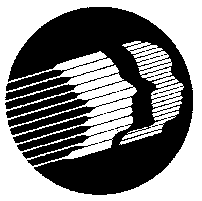 Delaware HealthAnd Social ServicesDivision of Management Services